« Алматы қаласы, Алатау ауданы, №178 мамандандырылған лицей»География пәні мұғаліміКенжебаева Жанна ОнгарбековнаГеография сабақтарында  оқушылардың функционалдық сауаттылығын арттыру үшін инновациялық технологияларды қолдану.АннотацияЖан-жақты «қаруланған» білім мен білік өрісті іске жол ашып қана қоймайды, ұйытқы да болады. Білім алу бар да, оны іске асыру бар. Біздің азаматтарымыз үнемі ең озық жабдықтармен және ең заманауи өндірістерде жұмыс жасау машығын меңгеруге дайын болуға тиіс». Жаратылыстану пәнін оқыту процесінде оқушылардың ойлау қабілетін дамытуға аса назар аударуымыз тиіс. Оқушыларды алған білімдерін қолдана білуге, қоршаған әлемді және оған адамның іс-әрекетінен қосылатын өзгерістерді түсінуге және сәйкесінше шешімдер қабылдауға қажетті мәселелерді анықтап, негіздемелі қорытындылар жасай білуге бағыттау керек. Жаңа үшінші мың жылдықта алдыңғы қатарлы өркениетті елдермен қатар Қазақстан ғылым мен білімді әлемдік деңгейде, ұлттық ерекшелікке сай үйлесімді даму жолында  бүгінгі сұранысқа жауап бере алатын тәрбие, білім алу қажеттігіне орай оқушылардың алған білімдерін жай ғана иеленіп қоймай, оларды орынды жерде қолдана білуіне басты назар аудару керектігі айтылады.АннотацияCовременные преоброзование в обществе,открытость общества, темпы развития экономики ставят перед школой вопрос подготовки конкурентоспособносного человеческого капитала.Иначе говоря,школа должна обеспечить подготовку выпускника для успешного участия в экономической и общественной жизни с учетом постоянного изменения мира.Достижение этих целей потребует от учащихся развития знания и понимания себя как личности. Задача современного урока географии научить учащихся учится,формировать умение самостоятельно добывать знания и уметь применять их на практике,приобщать к научным способом познания и самостоятельным исследованиям,учить эффективно исползовать информацию для применения грамотных управленческих решений,умение рационально жить и работать в быстро меняющемся мире.исходя из требований времени,решая задачи личностного развития ученика,его социализации,школа обеспечивает подготвку выпускника ХХІ века,способного ответить на вызовы времени, способного оценивать ценности общества и готового внести вклад в развитие конкурентоспособного Казахстана.Тірек сөздерОқушылардың функционалдық  сауаттылығы,  көпжоспарлы іс-әрекет, қызығушылық тудыру. Функционалдық сауаттылық, сыни ойлау, жеке ойлау, идея мен тәжірибенің әртүрлілігін ойлау.Қазақстан күн сайын қарқынды дамып келеді және ұлттың зияткерлік әлеуетін қалыптастыруға батыл қадам жасап отыр. Елдің білім беру жүйесі терең де сатылы стратегиялық жаңғырту кезеңін бастан өткеруде.Ел үшін маңызды осы стратегиялық міндеттерді шешу жағдайында тұлғаның ынталылығы, шығармашылықпен ойлауы мен дәстүрлі емес шешім қабылдау қабілеттері, кәсіби жол таңдау білігі, өмір бойы білім алуға даярлығы– оның басты функционалдық қасиеттері болып табылады.Оқушылардың функционалдық сауаттылығын дамытуда балаларды оқыту мен тәрбиелеу процесіндегі маңызды фактор – ата-ананың белсенді рөлі екендігін көрсетіп отыр.Белсенді  оқыту  стратегияларын  қолдану арқылы сапалы білім беруБүгінгі таңдағы білім беру – өсіп келе жатқан ұрпақтың ақыл-ойы мен дамуының, мәдениетінің деңгейін анықтаушы фактор. Білім берудің негізгі мақсатына қатысты қазіргі қоғамда жаңа ұғым пайда болды. Мұғалім ең алдымен оқушының өзін-өзі дамыту қабілетін қалыптастыруға ат салысу керек. Өйткені, бұл тұлғаны ұлттық және әлемдік мәдениетке үйлесуге апаратын сара жол. Бүкіл дүние жүзіндегі болып жатқан осындай құндылықтардың өзгеруі жаңа ғасырға жас ұрпақты дайындау міндетімен байланысты. Біздің қоғамға жаңа мағлұматтарды қабылдап қана қоймай, оны ойлана отырып, сыни талқылап, ой елегінен өткізе білетін оқушылар керек. Яғни, оқушылар мағлұматтар мен идеяларды өз беттерімен, тәуелсіз меңгеріп, осы алған мәліметтері пайдалы болатындай ойланулары керек.Сыни ойлау деген – әр жеке тұлғаның кез-келген жағдайдағы мәселені ойлап, зерттеп қорытып, өз ойын еркін ортаға жеткізе алуы. Ол – өз  алдына сұрақтар қойып және үнемі оларға жауап іздеу, шешімін табуды қажет ететін мәселені анықтау, әр мәселеге байланысты өз пікірін айту, оны дәлелдей алу, сонымен қатар басқалардың пікірлерін дәлірек қарастыруды және сол дәлелдемелердің қисынын зерттеу дегенді білдіреді. Нағыз сабақ – ол әрқашан диалог, іздене, дайындала, үйрене, шәкірттер болашағын ойлай жасалған еңбек пен тәжербиенің бірлігі. Сын тұрғысынан ойлау үш бөліктен тұрады: Біріншіден, сын тұрғысынан ойлау өзіндік және жеке ойлау болып табылады. Екіншіден, сын тұрғысынан оқыту жаттанды қағидаларды дәлелдеп айта беру емес, керсінше терең ойлау арқылы ескіге жаңаша көзқарас қалыптастыру мүмкін, тың идеялар ойлап табуы мүмкін. Үшіншіден, сын тұрғысынан ойлау сұрақтар қойып, шешімін табуды қажет ететін мәселені анықтаудан басталады. Жалпы адамзат баласы тумасынан білуге құмар болып келеді. Өзінің жеке қызығушылықтарымен қажеттіліктеріне жауап беруге талпынады. Сын тұрғысынан ойлау бағдарламасы қызығушылықты ояту, мағынаны ашу, ой толғаныс кезеңдерінен түзіледі.География пәні- өзіндік ерекшелігімен  әрбір оқушыны қызықтыра білетін,тылсым ғажайып сырға толы пән.География пәнінің тағы бір ерекшелігі- оқушылар өздігінен білім дағдысын толықтыруға,қосымша мәліметтер жинақтауға,сөзжұмбақтар құрастыру, рефераттар даярлау, интернет жүйесін қолдану,  слайдтар жасау сияқты жұмыс түрлерін өткізуге тиімділігі. Сабақта оқушыға білім дайын күйінде беріле салмау керек. Мұғалім шеберлігі арқылы баланың білімді игеруге қызығушылығын ояту қажет. Ал ол сұрақ әр түрлі әдіс-тәсілдер арқылы баланың алдына жан-жақты мақсат қойып, іске асыруына жол көрсетеді. Сондықтанда ұстаз әрбір сабағын шығармашылық ізденіспен, жауапкершілікпен, сабақтың әрбір минутын оқушы үшін сапалы өткізгенде ғана заманның сұранысына лайықты құзыретті шәкірт тәрбиеленетіні сөзсіз. География жаратылыстану ғылымы. Табиғатта болып жатқан сан мыңдаған құбылыстарын, қазіргі күн санап өзгеріп жатқан ақпараттық технологияның заманы бәрі осы географиялық заңдылықтарының арқасында дамып жатыр. Оқушы үшін бұның бәрін білу қызықты әрі қажетті болғанмен, осы заңдылықтарды меңгеру қиындық туғызады. Сын тұрғысынан ойлау технологиясы осы қиындықтан шығудың бірден-бір әдісі. Жаңа материалды меңгеруде оқушыға қызығушылықты ояту бөлімі жаңа ақпаратты меңгеру үшін бұрынғы білімдердің еске түсіруге, ойларын бір арнаға салуға, проблемалық сұрақтар арқылы бүгінгі меңгеретін тақырыбымыздың басты мәселесіне назар аударуға көп мүмкіндік бар. Үш деңгейлік көлемде жұмыс жүргізу барысында оқушы бойында коммуникативтік құзыреттілікті сапалы қалыптастыра аламыз. Қазіргі білім саласындағы оқытудың озық технологияларын меңгермейінше сауатты, жан-жақты маман болу мүмкін емес. Сыни ойлау және оқыту мұғалімдер идея мен тәжірибенің әртүрлілігін түсінгенде және қолданғанда пайда болады. Сыни ойлауға оқыту – жеңіл міндет емес. Оны белгілі кезеңде орындап, кейін ұмытып кетуге болмайды. Сыни ойлауға апаратын қатаң реттелген қадамдар тізімі жоқ. Дегенмен сыни ойлауды дамытатын оқу шарттары бар екенін естен шығармау керек. Олар төмендегідей: Оқушыларға ойланып-толғануға, ойын ашық айтуға рұқсат беру.Әр түрлі идеялар мен пікірлерді қабылдау.Оқушылардың оқу үрдісіндегі белсенділіктерін мадақтау.Оқушыларға еркін атмосферада жұмыс істейтіндіктеріне кепілдік беру.Сыни ойлау тәжірибесі үшін уақыт пен мүмкіндіктер қамтамасыз ету. Кез-келген оқушының сыни шешімді қабылдай алатын қабілетіне сенімдік білдіру. Сыни ойлауды бағалау.Тиімді сыни ойлауға қатысу үшін оқушылар өздеріне деген сенімдерін және өз пікірлері мен идеяларының құндылықтарын түсінуін арттыруға, оқыту үрдісіне белсенді қатысуға, басқалардың пікірлерін сыйлауға, пікірді қолдауға және құрастыруға дайын болулары керек.Үйренушілер білетіндерін анықтап, білмейтіндерін белгілеп сұрауға әзірленеді. Бұл әрекет арқылы жаңаны түсіну үшін бұрынғы білім арасында көпірлер құрастыруға, яғни байланыстар құрауға дағдыландырады.Күнделікті оқыту процесінде оқушының толғанысын ұйымдастыру, өзіне, басқаға сын көзбен қарау, баға беру назардан тыс қалып жатады. Одан гөрі, үйге тапсырма беру, оны түсіндіру, баға қою сияқты шараларға уақыт жіберіп аламыз. Сын тұрғысынан ойлауды дамыту бағдарламасында бұл сабақтағы аса қажетті мәнді, маңызды әрекет болып табылады. Дәл осы кезеңде үйренуші не үйренгенін саралап, салмақтап, оны қандай жағдайда, қалай қолдану керектігін ой елегінен өткізеді. Белсенді түрде өз білім үйрену жолына қайта қарап, өзгерістер енгізеді, яғни нағыз білім шыңына көтеріледі, үлкен әлемге енеді. Сол білім арқылы өзінің өзгергенін сезінеді, өзгеше сенім, тәрбиелік, даналыққа бастау алады. Толғануды тиімді етуге лайықталған «Бес жолды өлең», «Венн диаграммасы», «Еркін жазу», «Семантикалық карта», «Т кестесі» сияқты стратегиялар әр сабақтың ерекшелігіне, ауыр-жеңілдігіне қарай лайықтала қолданылады. Кластер–(“жүзімнің шоқтары” деген мағынада) идеялармен ақпараттар арасындағы байланыстарды айқындауға арналған жазба кестелер. Негізгі  тақырып (тірек сөз, басты идея) тақтаның ортасындағы шеңберге жазылады да, одан туындағын тақырыпшалар оның жан – жағына жазылып шеңберленеді, оқушылар оларды бірі – біріне сызықтармен қосада да, өзара байланыстары туралы әңгімелейді. Тақырыпшалардың байланыстары туралы сұрақтар құрастырып, оларға жауап іздеген де тиімді. Әдетте кластерлер оқушының жеке орындалуынан басталып, одан кейін жұмыс жұпта немесе шағын топта жалғасады.  Эссе – оқушылардың сабақта  қарастырылған тақырып  жөнінде өз ойлары мен түсініктерін, идеялары мен пайымдауларын келтіретін бағалау  тәсілі. Әдетте сабақта  эссе 5 – 10  минуттік  уақыт аралығында  жазылады. Бұл  алайда  эссенің  шағын  көлемді жұмыс екендігін аңғартпайды: бірнеше беттен  тұратын  көлемді  эссе  үй  тапсырмасы  немесе үздік жұмысының  үлгісі ретінде  берілуі де ықтимал. Эсседе бірінші  мезетте оқушының өзіндік «Мені» көрініп тұру керек. Эссе  арқылы  оқытушы  оқушының  ойлау  деңгейі мен сабақта қалай  жұмыс  жасалғандығын  бағалайды. Эссе  - ағымдағы  бақылаудың  тиімді  тәсіл.   Пікірталас-қандай да болмасын проблема бойынша қарама-қарсы пікірлерді келтіру арқылы ақиқатқа жету тәсілі. Пікірталас өткізудің түрлері баршылық. Жалпылама олардың негізгі әрекеттері төмендегідей:Екі жақты шешімі бар проблеманы келтіргенннен кейін, оқытушы оқушылардың осы мәселе төңірегіндегіөз ойларын қағазға түсіріп алып, өз көзқарасын айқындауын сұрауы керек. Осыдан кейін оқушылар үш үлкен топтарға бөлінеді: бірінші пікірді, екінші пікірді жақтағандар және «мүмкін» деген көзқарасты ұстанғандар.Оқушылар бір пікірді ұстанғандар тобында өз көзқарастарын дәлелдейтін тұжырымдарды талқылап, олардың тізімін жасайды. Әрбір топ атынан сөйлейтін спикерді таңдайды. Бұл стратегия бойынша ақпартты түйіндеп айту терең ойды, сезімді қысқа сөзбен қамту. Бұл іс-әрекет тақырып туралы толғаныстың терең бай түсініктің негізінде болуын талап етедіКубизм тақырыпты жан-жақты қамтуға мүмкіндік туғызатын оқыту стратегиясы. Бұл стратегия бойынша ойлау мен жазуға көмектесу үшін кубикті және оның жан-жағындағы сөздерді қолданады. Суреттеңіз– ойыңызша тақырыпқа жақынырақ келетін түсінігіңізді суреттеңіз, түсін, формасын, көлемін.Салыстырыңыз -  неге ұқсас, басқалардан қандай айырмашылығы бар.Ойыңызбен байланыстырыңыз – нені айттырады, ойыңызға нені келтіреді. Ұқсас заттарма, жерлерме? Ойыңызбен шолыңыз, нәрселерге байланысты қандай заттар бар. Саралаңыз – қалай жасалғанын айтыңыз.Қолданыңыз–онымен не істеуге болатынын айтыңыз, қалай қолданатынын айтыңыз. Оқушыларды оқытуда әр түрлі стратегиялық әдіс-тәсілдерді тиімді  қолданғанда оқушылардың бір-бірімен ой алмастыруын, ой түйістіруін қамтамасыз етеді. Әр оқушы өз шығармашылығын көрсете алады. Осылайша сыни ойлауды дамытуда қолданылатын стратегиялар оқушыларға мынандай мүмкіндіктер береді:айқын мақсат қоя білу;белсенді қатысуды қолдау;жақсы дискуссияның болуына себеп тудыру;өзінің жеке сұрақтарын құрастыру мен қоюға деген ынталарын жандандыру;өзінің жеке пікірі мен ойын білдіруге көмектесу;оқуға деген оқушылардың мотивацияларын қолдау;басқалардың пікірлерін де сыйлау керек деген атмосфера құру;кейіпкерлерге деген сезімдері мен елестету қабілеттерін дамыту;өзгеруге стимул болады;сыни ойлауды дамытуды жоғары деңгейде қамтамасыз етеді.                                                                                      Қорытынды: Өз пәнін жетік меңгерген, оқушының шығармашылығы мен дарындылығының дамуына жағдай жасай алатын, тұлғалық- ізгілік бағыттылығы жоғары, педагогикалық шеберлік пен өзінің іс – қимылын жүйелілікпен атқаруға қабілетті, оқытудың жаңа технологияларын толық меңгерген және білімдік мониторинг негізінде ақпараттарды тауып, оларды таңдап сараптай алатын, отандық және шетелдік тәжірибелерді шығармашылықпен қолдана білетін кәсіби маман педагогті айтамыз. Кәсіби мұғалім көп қырлы және өзіне сұрақтар қоя отырып, жауап іздейтін қасиеттерге ие болу керек. Болашақ маманның сапасы мұғалімнің біліктілігіне байланысты. Өздігінен білім ала отырып, талпынатын және жан-жақты ізденетін, алдағы өмір жолына нақты мақсаттар қоя алатын тұлғаны тәрбиелеу – ұстаздардың қолында. Ал қоғамдағы жаңа өзгерістер ұстаздарға оқытудың жаңа әдістерін қолдана отырып, білім беруді талап етеді. Жаңа әдіс тәсілдерді қолдана отырып, оқушыларға  PISA орындату арқылы олардың алған білімдерін өмірде қолдана алуына жағдай жасай ұстаздың міндеті. Сабақ үлгісі: Сабақтың мақсаты:қызығушылықты ояту – сұрақ қою;мағынаны ажырату – жауаптар іздеу, мәселені зерттеу; ой толғаныс – ойлау процесінің ең жоғарғы сатысында мәселені талқылау, яғни үш фазада сабақты бөліп өту, оқыту мен оқу процесін осындай үш сатыда ұйымдастыру сапалы сабақ болмақ. Оқушы субъектісін дамытуда 3 түрлі құзыреттілік тәсілі қолданылады:проблеманың шешуін табу құзыреттілігі. ақпараттық құзыреттілік.коммуникативтік құзыреттілік. Сабақтың тақырыбы: АҚШ-тың экономикалық аудандарыСабақтың мақсаты: АҚШ-тың экономикалық аудандарының басты ерекшеліктерін білу.Сабақтың көрнекілігі: Дүниежүзінің саяси картасы, Интерактивті тақта  Кескін карта, ПостерІ.ҰйымдастыруПсихологиялық ахуал: Сағат бойынша серіктес – 4 минТопқа бөлу- АҚШ қалалары бойынша – 2 минОқушыларды 4 топқа бөлуII.Үй тапсырмасын сұрау- 7 мин «Кубизм әдісі» Блум таксономиясы бойынша Білу-АҚШ экономикасының даму деңгейінің негізгі көрсеткішінің бірі.Түсіну-АҚШ шаруашылығының жетекші саласы;Жинақтау-АҚШ аумағының аса ірі өнеркәсіп белдеулері;Талдау-АҚШ табиғат жағдайының ерекшелігі;Қолдану-АҚШ-тың мұнай өндіретін аудандары қайда орналасқан? (картадан көрсет)Бағалау- АҚШ пен Қазақстанның экономикалық байланысы;ІІІ. Жаңа сабақМәтінді оқушылар оқиды.- 5 мин         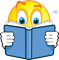 Постер бойынша тапсырманы орындау-5 мин Постерді  қорғау- әр топ-3 мин1-топ. Солтүстік Шығыс аудан2-топ. Орта Батыс аудан3-топ. Оңтүстік аудан4-топ. Батыс аудан. ІY.Бекіту-5 мин1.Кескін картамен жұмыс2.Дәптермен жұмысКескін картаға АҚШ-тың экономикалық аудандарын шекараларын, аумағын халқының үлесін түсіреді -4 мин.Y. Үйге тапсырма: Картаға талдау жасау;Кері байланысҚызыл лента (қауіптілік ) – сұрақтарға Иа, жоқ деп жауап беру арқылы анықталады. 2мин 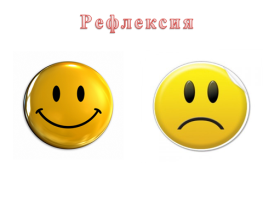 Өзін-өзі бағалау.-2минБағалау. ӨЗІН-ӨЗІ  БАҒАЛАУ ПАРАҒЫЕскерту: 0-12 ұпайға дейін қойылады9-12  ұпай  «5»5-8 ұпай    «4»1-4  ұпай   «3»0 ұпай       «2»Жаңа заман - жаңа технология, жаңа ізденіс. Әлем өзгергендіктен, сіз өзгересіз, себебі қазіргі заман соны талап етеді. Қазіргі ғылым мен техниканың қарыштап дамыған кезінде оқу-білімнің, соның ішінде болашағымыз бүгінгі мектеп оқушысының білімі мен тәрбиесі маңызды мәселе. Ұстаздардың алдындағы  міндет жан - жақты дамыған, білімді де, білікті тұлғаны тәрбиелеу. Адамдар тек білім арқылы ізгілікті бола алады, білім беру – адамдардың зерделеп үйренуіне қажет көмектердің жиынтығы екені мәлім. Сондықтанда оқушының пәнді терең түсіну қабілетін дамыту, алған білімдерін сыныптан тыс кез келген жерде тиімді пайдалана білуін қамтамасыз етуді белсенді  оқытудың маңызы ерекше. Дәстүрлі оқытумен жете алмаған жетістіктерге белсенді оқытумен жетуге болары сөзсіз, себебі  бұл теория оқушылардың өзіндік дәлел-уәждерін нанымды жеткізе білетін, ынталы, сенімді, сыни пікір көзқарастары жүйелі дамыған, сандық технологияларда құзырлылық танытатын оқушы ретінде қалыптасуын қамтиды.Оқушылардың қызығушылығын арттыру үшін жаңа әдіс тәсілдің тиімді пайдасы бар. Бұл сабақтардың, дәстүрлі сабақтардан өзгешелігі топтап отырып, оқушылар жеке, жұпта, топта ойларын ортаға салып талдайды. Осы стратегияларды пайдаланып, өткізілген сабақтарда өз ойын анық айтып, өзін еркін ұстап, өз білімін өзі толықтыруға оқушыларға   мүмкіндік  жасалынады. Бұған біздің зерттеуіміз дәлел бола алады. Аталған тақырыпқа  сай жүргізілген зерттеулер нәтижесінде келеседей қорытынды  жасаймыз:Жаратылыстану ғылымдарын оқытудағы Pisa тапсырмаларын қолдана отырып, білім бергенде оқушылар  өз бетімен білім алуға дағдыланды;Оқушылардың сыни тұрғыдан ойлануына, диалогтік оқытуды, талантты және дарынды балаларды оқытуға бағытталған стратегияларды тиімді пайдаланып, оқушылардың  сабаққа деген қызығушылықтарын, белсенділіктерін арттыру, шығармашылық қабілеттері артады.Оқушылардың функционалдық сауаттылығы артты;Әр түрлі стратегиялық әдіс-тәсілдерді қолдана отырып оқушылардың пәнге деген қызығушылығын, ынтасын арттыруға әсері мол.Зерттеу жұмысы оқу үдерісінде оқытудың белсенді әдістерін тиімді қолданудың оқушылардың білім сапасы мен пәнге деген қызығушылықтарының және өз ойларын еркін жеткізу қабілеттерінің арттыратынын дәлелдеді. Пайдаланған әдебиеттер тізімі    1.Мектеп оқушыларының функционалдық сауаттылығын дамыту жөніндегі 2012-2016 жылдарға арналған ұлттық іс-қимыл жоспары: / Қазақстан Республикасы Үкіметінің 2012 жылғы 25 маусымдағы №832 қаулысы // ресми мәтін. Астана: Әділет, 2012. – 14 б. 2.Назарбаев, Н. Ә.: Қазақстанның әлеуметтік жаңғыртылуы: Жалпыға Ортақ Еңбек Қоғамына қарай жиырма қадам / Н.Ә. Назарбаев // Егемен Қазақстан. – 2012. – 10 шілде. 3. Назарбаев, Н. Ә. «Әлеуметтік-экономикалық жаңғырту – Қазақстан дамуының басты бағыты» Қазақстан халқына Жолдауы / Н.Ә. Назарбаев // Егемен Қазақстан. – 2012. – 28 қаңтар.4. Қазақстан Республикасында білім беруді дамытудың 2011-2020 жылдарға арналған Мемлекеттік бағдарламасы / Қазақстан Республикасы Президентінің 2010 жылғы 7 желтоқсандағы №1118 Жарлығы // ресми мәтін. – Астана, 2012. – 114 б. 5.Қазақстан Республикасының «Білім туралы» Заңы 24.10.2012 ж. жағдайындағы өзгерістері мен толықтыруларымен. 6.Қазақстан Республикасында білім беруді дамытудың 2011-2020 жылдарға арналған мемлекеттік бағдарламасы 7. Қазақстандағы PISA-2009 халықаралық зерттеуі нәтижелері бойынша Ұлттық есеп, БСБҰО, 2010. 8.Алимов А. Интербелсенді әдістемені ЖОО – да қолдану мәселелері / А. Алимов. – Алматы, 2012. – 200 бет.9. Мерсеитова С. Сын тұрғысынан ойлау стратегиялары / С. Мерсеитова, Алматы, 2012. 120 бет;20. Интернет мәліметтері.Ауданның атыҚұрамындағы штаттарМаманданған шаруашылығыІрі қалаларыТуристік обьектілеріСолтүстік ШығысОрта БатысОңтүстікБатысОқушының аты-жөніҮй тапсырмасына жауабыТопта жұмыс жасауыПостермен жұмыс жасауыКескін картамен жұмысҰпайыБағасы